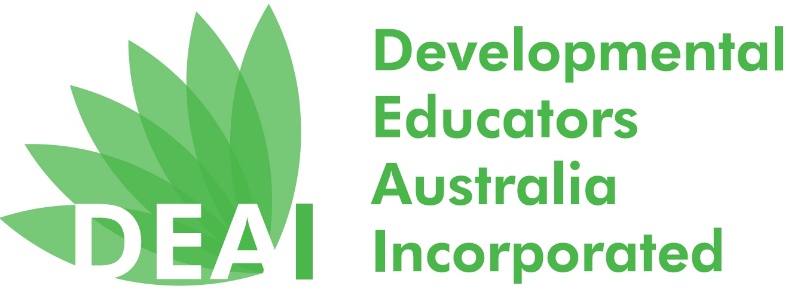 Nomination Form DEAI 11th AGM, 23rd November 2020All DEAI members holding current full membership with the DEAI are invited to nominate to be a member of the DEAI Committee 2020-2021.Associate members and Students members are not able to vote. The role of an Executive Committee Member is for a 1 year term. The role of a Committee Member is for a 2 year term. Please visit the DEAI Website for information on the Roles and Responsibilities of Committee Members.All nominations must be received by Friday 20th November. Please return this form to: contact@deai.com.au. If the number of nominations received is insufficient, further nominations will be called for during the AGM.Positions available:* Executive Committee Member:Chair Person Deputy Chair Person Treasurer Secretary * Committee Member, including student membersI,  ________________________________________________________________________________Nominate myself for the position of:____________________________________________________Or I,_________________________________________________________________________________Nominate: _________________________________________________________________________For the position of: __________________________________________________________________I have sought consent from the person I am nominating:  Yes        I accept this nomination for a position on the DEAI Committee 2020-2021 (Sign at the AGM).Signature of Nominee: ________________________________________________________Date: ______________________________________________________________________